Candidate Prior Learning Submission FormCandidate InformationExemptions being claimedPlease indicate below which exemptions you want to gain recognition in via the prior learning process.STAGE 1 	ExemptionSTAGE 2 Please note: if claiming for a Practical/Oral assessment, ensure you have made it clear on your application.Employer & Payment DetailsPersonal DataThe Chartered Trading Standards Institute (CTSI) will use any personal data supplied by candidates or their employers solely for the purpose of CPCF registration and qualifications.Personal data will only be retained and shared within the CTSI group of companies, and any of our suppliers as appropriate, in fulfilling CTSI’s obligation of providing those qualifications services and complying with any financial and regulatory requirements.Your personal data will be processed in compliance with data protection legislation. For more details, please visit our data protection polices and your rights page at: https://www.tradingstandards.uk/about-ctsi/data-protection or email dataprotection@tsi.org.uk.Further CommunicationFrom time to time we would like to contact you (or your organisation) via email with further and future developments within the qualification. If you would not like to be contacted regarding this please email the qualification team: qualifications@tsi.org.ukDisclaimer and SignaturePLEASE NOTE: Candidates are responsible for updating CTSI in writing of any change to personal details.  Incorrect information may lead to a delay in receiving results.On signing this document, you are agreeing to the CTSI Professional Competency Framework regulations. A copy can be found on our website: Submission informationEvidence reference formReviewer to complete:I confirm that the candidate has proven they have kept their knowledge up to date. 	Signature: _______________________________ Dated: ____________________The candidate has not met the evidential requirements. 				Signature: _______________________________ Dated: ____________________2nd Reviewer to complete (if required):I confirm that the candidate has proven they have kept their knowledge up to date. 	Signature: _______________________________ Dated: ____________________The candidate has not met the evidential requirements. 				Signature: _______________________________ Dated: ____________________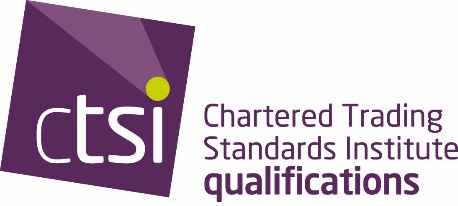                Leading the trading standards professionFull Name:Candidate NoLastFirstFirstFirstMobile Number:   Email:Unit 1Regulatory Environment & EnforcementUnit 2Business & Consumer Legal FrameworksUnit 3Trading Standards Law Part 1Unit 4Weights & Measures written / practical / oral onlyUnit 4Food Standards written / oral onlyUnit 4Feed written / oral onlyUnit 4Product Safety Unit 5InvestigationsEmployer:Are CTSI to invoice your employer for your fees?Are CTSI to invoice your employer for your fees?Are CTSI to invoice your employer for your fees?Are CTSI to invoice your employer for your fees?YESNOIf yes, please attach a copy and state your Purchase Order Number ______________________ Alternative Payment options:For Credit Card payments; please leave a name and contact number and someone from our accounts team will contact you directlyName:  _________________________________________           Number: _______________________________________   To pay by cheque please attach to this form and tick here       Signature:Date:Full Name:Candidate NoSection to be filled out by CandidateSection to be filled out by CandidateSection to be filled out by CandidateSection Completed by ReviewerSection Completed by ReviewerEvidence No.SubjectLearning outcomeEvidence Inc. Yes/NoMet Learning Outcome? Yes/No